2019 Leaving Cert Physics Solutions (Higher Level)2019 Question 1Draw a labelled diagram of the apparatus used in the experiment.    
timer, ball and release mechanism, pressure plate
Between which points was the distance s measured?   From bottom of ball to top of pressure plateDescribe how the time t was measured.
timer started when ball released and stopped when it hit plate
Draw a suitable graph that can be used to determine the acceleration due to gravity g.   
values for t 2labelled axes (3)points plotted straight line of good fitHence determine g.  
slope formula / correct substitution into slope formula slope calculated: slope acceleration due to gravity calculated: slope ≈ 10 m s-2A small, dense ball was used as the object in this experiment.  State an advantage of using this type of ball.
less air resistance2019 Question 2How did the student find the approximate focal length?
found image of a distant object
Why did the student find the approximate focal length at the start of the experiment?
to ensure object was placed outside of focal point / so a real image could be formed / image formed on a screen / to compare with later answer
Describe, with the aid of a labelled diagram, how the position of the image was found.
concave mirror, screen and objectcorrect arrangementmove screen (and/or object and/or mirror) until (sharpest) image is formed 
State two precautions that should be taken when measuring v.
error of parallax, measure to back of mirror, measure to centre of mirror, sharp image formed
Use all of the data to calculate the focal length of the mirror. 
values of f: 15.1, 14.9, 15.0, 14.5 cmaverage: 14.9 cm
2019 Question 3In an experiment to determine the specific latent heat of fusion of ice, a student first crushed some ice.  She then dried the melting ice before adding it to warm water in an insulated copper calorimeter.The following data were recorded.    Mass of copper calorimeter = 56.3 g    Mass of calorimeter and water before adding ice = 108.5 g    Initial temperature of water   = 29.5 °CFinal temperature of water     = 8.0 °CMass of calorimeter and water after adding ice = 122.9 gWhy did the student crush the ice?
to ensure it was all at the same temperature / to ensure it was all at 0°C / so that it would melt faster / to give a greater surface area 
Why did the student dry the ice?
to ensure that only ice was added to the calorimeter
How was the ice crushed?
e.g ice crusher How was the ice dried?
using a towel
Why did she use warm water?
ice would melt more quickly / so that energy lost = energy gained
Why did she use melting ice?
to ensure that the ice was at 0°C
Use the data to calculate the specific latent heat of fusion of ice.∆θice = 8, ∆θwater = 21.5, mwater = 52.2 grams
ml 	+ 	(mc∆θ)water 		= 	(mc∆θ)water 		+ 	(mc∆θ)calorimeter(14.4)lice 	+ 	(14.4)(4180)(8) 	= 	(52.2)(4180)(21.5)	+ 	(56.3)(390)(21.5)lice = 3.25  105 J kg-1Why could using a very large mass of water lead to a less accurate result in this experiment?
smaller change in temperature / greater percentage error2019 Question 4Draw a circuit diagram for this experiment.
source of varying voltage, diode, ammeter, voltmeter correct arrangement
Use the data to draw a graph of current against potential difference.
labelled axes points plotted curve of good fit
Use your graph to determine the junction voltage.
≈ 0.2 V
What happened in the diode when the junction voltage was exceeded?
depletion layer broke down / low resistance / current flows
Is Ohm’s law obeyed for the diode?  Justify your answer.
no not a straight line through the origin
State two other changes that are made to the circuit before recording data for a diode in reverse bias.
replace ammeter with a microammeter,place voltmeter across diode and (micro)ammeter,remove (protective) resistor if already included
2019 Question 5Calculate this distance in metres.
 s = vts = (3.00 × 108)(3.15 × 107)
s = 9.45 × 1015 m
Calculate the density of the apple.  
W = mg	m = 0.102 kg
 = 843 kg-3
Draw a labelled diagram to show the forces acting on the book as it  moves on the table.
force up(equal) force down (vectors should be of equal size)net horizontal force to the left 
What is meant by polarisation of light?
the wave is vibrating in one plane only
What is the thermometric property of (i) a mercury thermometer, (ii) a thermocouple?
i) length/height/volume(ii) emf/voltage
Sketch a graph to show the relationship between resistance R and temperature T (in °C) for a metallic conductor.
labelled axesstraight line (not going through the origin)
Write P in terms of R and V.
P = VI 	(use I = V/R) 
P = V2/RCalculate the activity of a sample of polonium–218 that contains 75000 nuclei.
 	 = 0.00385

A =  = (0.00385)(75000) = 289 Bq
 Write a nuclear equation for this reaction.Neutrinos are sometimes called ghost particles.  Why are they very hard to detect?
very small massno charge
2019 Question 6State Newton’s law of universal gravitation.
Force is proportional to product of masses and inversely proportional to distance squared Or equation plus notationWhat is the relationship between the period T and radius of orbit r of a satellite?
T2  R3Which has a longer wavelength, visible or infrared radiation? 
infraredDescribe how infrared radiation can be detected in the school laboratory.
heating effect / thermometer
What is the period of METEOSAT 11?
24 hours
Calculate its height above the surface of the Earth.		R = 42400000 m
we need to subtract the radius of the earth from R to calculate the height of the satellite above the earth.h = (R – Rearth) h = (42400000 – 6400000) = 3.596 × 107 m = 35960000 m = 36000 kmCalculate its radius of orbit.
convert 14000 km hr‐1 to m s-1 = 14000000/(3600) = 3889 m s-1
		R = 2.65 107 mCalculate its angular velocity.
3889 = (2.65 × 107)(ω)
ω = 1.47 × 10-4 rad s-1Calculate the minimum time it takes a signal to travel from the global positioning satellite to the Earth.
			 t = 0.067 sExplain why satellites remain in orbit and do not fall to Earth.
I have a love/hate relationship with this question. It really requires an essay and even then you have to decide at what level to pitch the answer. I think I know the answer but it’s too long to go into here (and you can check out different explanations on the circular motion webpage on thephysicsteacher.ie), so let’s just go with the marking scheme answer: ‘(horizontal) velocity’.2019 Question 7What is meant by potential difference?  
This is the work done when a charge of 1 coulomb is accelerated from one point to another.
State its unit.
The volt.
Define electric field strength.
Force per unit charge
Describe how an insulated spherical conductor can be charged positively by induction.
Bring a negatively charged rod close to the spherical conductorearth sphere then remove earth then remove the charged rodDraw the electric field around the charged conductor.
radial field lines away from positive charge
Calculate the charge on the conductor.
Remember that ‘d’ in this context refers to the distance from the center of the sphere to a point 5 cm from the surface (6 cm + 5 cm) = 0.11 m

				Q = 3.1 × 10-12 C
Explain how point discharge occurs.
charge accumulates at a point air around point is ionised opposite charges attracted / like charges repelled
Describe how point discharge can be demonstrated in the laboratory.
charged pointcandle at pointflame is blown away from the point2019 Question 8Distinguish between photoelectric and thermionic emission.
photoelectric: light; thermionic: heat
What name is given to electrons emitted during radioactive decay?
beta
What is a line emission spectrum?  
(specific) frequencies/colours (of e.m. radiation) emitted by a material
Explain, in terms of the structure of the atom, how this spectrum is produced.
energy given to electron electron changes energy levels photon emitted / light emitted / (e.m.) radiation emitted
Write down Einstein’s photoelectric equation.
hf =  + ½mv2
What physical quantity is represented by point A?
threshold frequency
What physical quantity is represented by the slope of the graph?  
Planck constant (fair play to you if you got that right – it definitely wasn’t specified on the syllabus)
Calculate the maximum velocity of the emitted electrons when photons of energy 4.15 eV are incident on magnesium.
Ek = 0.47 eV = 7.5 × 10-20 J	Ek = ½ mv2 = 7.5 × 10-20 
7.5 × 10-20 = ½ (9.1 × 10-31)v2	v = 4.1 × 105 m s-1Electrons are produced in an X‐ray tube by thermionic emission.Where in the tube are the electrons produced?   
What is the minimum wavelength of an X‐ray produced in a 50 kV tube?
eV 		=  	hf
(1.6 × 10-19)(50 × 103) = (6.6 × 10-34)f

f = 1.2 1019 Hz		 Now use c = f to find the wavelength
 × 10-11 m
State two design features of an X‐ray tube that take account of this.
tungsten target, cooling fluid
2019 Question 9 (a)  Explain the underlined terms.
Force is what causes acceleration Magnetic field is a region where magnetic forces are felt
Describe an experiment to demonstrate that a current‐carrying conductor experiences a force in a magnetic field.
power supply, aluminium foil, magnets 
correct arrangement 
foil moves
When would a current‐carrying conductor in a magnetic field not experience a force?
it is parallel to the field2019 Question 9 (b)  Write down an expression for the force F on the current‐carrying wire in terms of I, B and the length l of the wire.
F = BIL
Plot a graph on graph paper of force against current.
labelled axes
points plotted correctly line of good fit
Calculate the slope of the graph and use it to calculate the magnetic flux density of the field.
Plot a graph of B against I (F on y-axis and I on x-axis)
Begin by rearranging F = BIL 	to the form F = (BL)I

Compare F = (BL) I 	to y = mx		slope corresponds to BL
slope = 0.020.02 = B(0.03)		B = 0.67 T
2019 Question 9 (c)Derive the expression F = qvB 
F = BIL
 	and	 

F = B		F = qvB
Calculate the speed of the proton as it enters the field.
F = qvB		
 qvB = 

(1.60 × 10-19)(0.5) = 		v = 1.1 × 105 m s-1

2019 Question 10Explain the terms diffraction and interference.     
diffraction: the spreading out of a wave after it passes an obstacle/gap interference: occurs when two waves meetExplain, with the aid of a labelled diagram, how a series of bright and dark fringes were produced.
slits diffraction at slits 
interference
How does this experiment demonstrate that light is a wave?
result can only be explained using interference Calculate the wavelength of the monochromatic light.
distance between zero order imagine and sixth order image = 0.825 cm

 		 = 0.378		d = 0.5 × 10-3 m
n = d Sin 	6 = (0.5 × 10-3)Sin(0.378)		 = 5.5 ×10-7 m
List two adjustment to the apparatus that could be made to increase the distance between the bright fringes. 
move screen from slits, decrease distance between slits, increase What effect does this have on the power of the lens? 
decreases power
Draw diagrams to show the first two harmonics of this instrument. 
correct diagram for first harmonic correct diagram for third harmonicCalculate the wavelength of the sound wave.
 = 2 × (0.498 – 0.167) = 0.66 m
Calculate the speed of sound in air.
c = f		c = (512)(0.66) = 339 m s-1
2019 Question 11Explain why the transmission of electricity using low voltage is not economical.
low voltage implies high currentHigh current results in more heat/energy loss than low current.
Name the device used to (i) reduce a.c. voltage, (ii) convert current from a.c. to d.c.
(i) transformer(ii) rectifier/diode
State Hooke’s law.
Restoring force is proportional to displacementOr F = - k s with correct notation
Use Newton’s laws of motion to calculate the force exerted by the wall on the ball.					F = 4.4 N
Draw a ray diagram to show the formation of an upright image in a magnifying glass.
object inside focal point of converging lens two correct rays through lens correct image
Write a nuclear equation for this fission reaction.Calculate the energy released in this reaction.
Begin by writing the mass of each element in terms of u. 
Then subtract the total on the right hand side from the total on the left hand side.
Then convert back from u to kg.

loss in mass = 3.3682 × 10-28 kg
E = mc2E = (3.3682 × 10-28)(2.9979 × 108)2 = 3.0271 × 10-11 J
In what form is this energy released?
kinetic energy / heat
2019 Question 12 (a)State the principle of conversation of energy.
Energy cannot be created or destroyed but can only be converted from one form to another.
Calculate the velocity of the mass at position B
h = 0.8 – 0.8	h = 0.145 m
 	Total energy at the bottom 	=	 total energy at point B
 	mgh 	+ 	½ mv2 		= 	mgh 	+	 ½ mv2 		{cancel m from each term}
 	0	+ 	½(4)2		=	(9.8)(0.145) 	= ½v2
 			v = 3.63 m s-1
Calculate its centripetal acceleration at position B.
 = 16.5 m s-2 (towards the center)
Draw a labelled diagram to show the forces acting on the mass when it is at position B.
weight acting downwards, tension acting towards the center2019 Question 12 (b)What is a semiconductor?
material with a resistivity between that of a conductor and an insulator
What is meant by doping a semiconductor?
adding an impurity (to change its conductivity)
How can a semiconductor be doped so that its majority charge carriers are electrons?
add an element with more outer electrons / add e.g. phosphorus
How can a semiconductor be doped so that its majority charge carriers are holes?
add an element with fewer outer electrons/ add e.g. boronCalculate the energy stored in the capacitor when it is fully charged.
W = ½ CV2	W = ½ (90 × 10-15)(1.2)2	W = 6.5 × 10-14 J
Calculate the number of additional electrons that are on the negative plate of the capacitor as a result of it being fully charged.
Q = CV	Q = (90 × 10-15)(1.2)		Q = 1.08 × 10-13 C
2019 Question 12 (c)Explain the underlined terms.
Critical angle: angle of incidence corresponding to an angle of refraction of 90°  total internal reflection: Angle of incidence > critical angle and all light is reflected back
Calculate the area of this disc of light.
The formula for area of a disc is πr2, so we need a value for r.First we can calculate a value for the critical angle C using			ic =  48.80If we know C and the depth of the diver (12 m), then we can use trigonometry to work out r.		r = 12 tan C		r = 13.7 m		Area = πr2 = π(13.7)2 Area = 590 m2Use a labelled diagram to explain why the diver does not appear to be at a depth of 12 m when viewed by an observer outside the pool.
correct refracted ray   

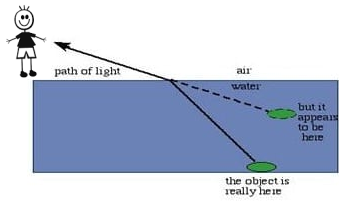 2019 Question 12 (d)Name the two families and distinguish between them.baryon and meson
baryon has three quarks and meson has a quark and an antiquark The single pion produced must be neutral.  Explain why. 
For charge to be conserved.Calculate the total kinetic energy of the three particles after the collision.Total kinetic energy of the 3 particles after = (kinetic energy beforehand) – (energy required to produce the pion)Step 1: Calculate the kinetic energy beforehandMass of proton = 1.6726×10-27 kg {mass of proton available from page 47 of F&T booklet} JStep 2: Calculate the energy required to produce the pion.Energy to produce the pion: Use E = mc2, where m represents the mass of the pion in kg.Mass of π0 = (264)(mass of one electron) {relative mass of π0 available from page 48 of F&T booklet}Mass of π0 = (264)(9.1094 × 10-31 kg) {mass of electron available from page 47 of F&T booklet}Mass of π0 = 2.4048816×10-28 kgEnergy to produce the pion = mc2 = (2.4048816×10-28)(2.9979 ×108)2 = 2.1614×10-11 JEnergy of the 3 particles after = (kinetic energy beforehand) – (energy required to produce the pion)Energy of the 3 particles after =) – (2.4048816×10-28)(2.9979 ×108)2Energy of the 3 particles after =) – 2.1614×10-11Energy of the 3 particles after = 1.00 ×10-10 J How are the protons maintained in circular motion?    
Using magnetic fieldsState the principal advantage of a circular accelerator over a linear accelerator. 
“Greater energy can be created”
The line above is taken straight from the official Marking Scheme. Which isn’t overly reassuring when one considers that the answer to the first part of Question 12 (a) is that energy cannot be created. I suppose it just highlights how difficult it is to be precise with the phrases we used. We all ‘know’ what we are trying to say when we use phrases incorrectly like this, and usually that’s good enough. I suppose the other thing to consider is that the Marking Scheme isn’t saying that they necessarily approve of this answer; just that they were prepared to award it full marks in this instance.
A better answer would be along the following lines: “So that a greater amount of energy can be transferred to the accelerating particles”.s (cm)30.040.050.060.070.080.090.0t (ms)250285310345380400435s (m)0.30.40.50.60.70.80.9t 2 (s2)0.0630.0810.0960.1190.1440.1600.189